QUIZ 7&8 – Part IDetermine if the following functions are exponential functions or not. 
Which function corresponds to which graph? 

____   a)           ____  b)         ____  c)          ____  d) 


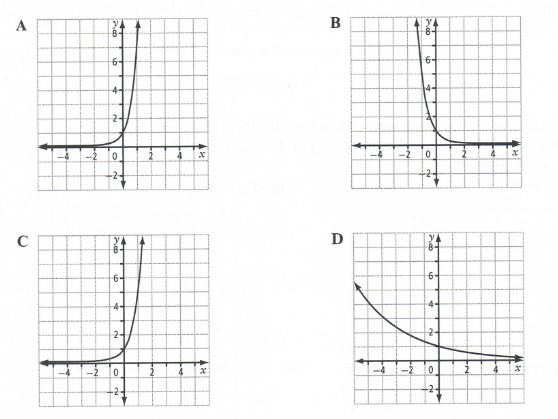 Determine the list of transformations applied to basic exponential functions to get the following :
a) 





b) 





The determine the equations of the following graphs :
 	                   

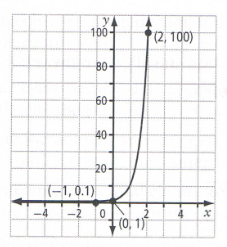 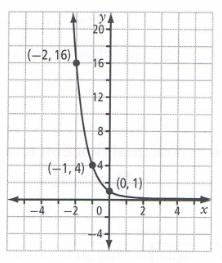 Graph  and  . 
Determine their Domain and Range, if they are increasing or decreasing, their y-intercept and the equation of their asymptote if any.  

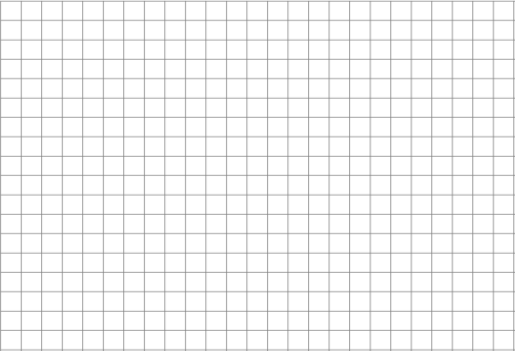 Rewrite in logarithmic form:

a) 

b) 

c) 

Rewrite in Exponential form:

a) 

b) 

c) 

d) 

Evaluate:

a) 

b) 

c) 

d)  =

e)  =
Determine the exact value of   for the following equations:

a) 


b) 


c) = 4


d) a) Graph     and   on the same plane


b) Determine the  Domain and Range, the x- and y-intercepts  and asymptotes of : 




















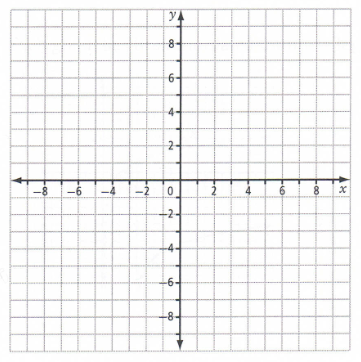 Determine the transformations, in the right order to transform   into the following functions:
a) 
  
Which base function is transformed? ___________________







b) 
  
Which base function is transformed? ___________________






     |      |     |    |